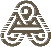 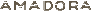 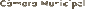 TURMAS  PARTICIPANTES:(continuação)(Fotocopiar se necessário) 	_AssinaturaEscolaAno/TurmaProf.ResponsávelNº alunosDia/Horário(sujeito a confirmação por parte da CMA)EscolaTurmaProf.ResponsávelNº alunosDia/Horário(sujeito a confirmação por parte da CMA)